О внесении изменений в постановление Исполнительного комитета города Мамадыш Мамадышского муниципального района Республики Татарстан от 30.11.2018 г.  №  136 «Об утверждении административных регламентов предоставления муниципальных  услуг, оказываемых Исполнительным комитетом города Мамадыш Мамадышского муниципального района Республики Татарстан»В соответствии с Федеральным законом от 27 июля 2010 года № 210-ФЗ «Об организации предоставления государственных и муниципальных услуг» Исполнительный комитет города Мамадыш Мамадышского муниципального района Республики Татарстан постановляет:1. Внести в административный регламент предоставления муниципальной услуги по присвоению, изменению и аннулированию адресов, утвержденный  постановлением Исполнительного комитета города Мамадыш Мамадышского муниципального района Республики Татарстан от 30.11.2018 г.  №  136 «Об утверждении административных регламентов предоставления муниципальных  услуг, оказываемых Исполнительным комитетом города Мамадыш Мамадышского муниципального района Республики Татарстан» следующие изменения:  1.1. абзацы 2 – 10 пункта 1.5. изложить в следующей редакции:«Понятия, используемые в Регламенте, связанные с ведением государственного адресного реестра и эксплуатации федеральной информационной адресной системы, используются в точном сооветствии с Градостроительным кодексом Российской Федерации, Федеральным законом от 28.12.2013 № 443-ФЗ «О федеральной информационной адресной системе и о внесении изменений в Федеральный закон «Об общих принципах организации местного самоуправления в Российской Федерации», постановлением Правительства Российской Федерации от 19.11.2014 № 1221 «Об утверждении Правил присвоения, изменения и аннулирования адресов».»;1.2. абзацы 11 – 17 пукта 1.5. считать абзацами 3 – 9 соответственно.2. Внести в административный регламент предоставления муниципальной услуги по выдаче разрешения на вырубку, кронирование, посадку и пересадку деревьев, кустарников, снос газона, утвержденный  постановлением Исполнительного комитета города Мамадыш Мамадышского муниципального района Республики Татарстан от 30.11.2018 г.  №  136 «Об утверждении административных регламентов предоставления муниципальных  услуг, оказываемых Исполнительным комитетом города Мамадыш Мамадышского муниципального района Республики Татарстан» следующие изменения:1.1. в подпункте 2 пункта 2.3.1. слова «с заключением об аварийности деревьев, кустарников» исключить;1.2. абзац четвертый пункта 2.4.1. исключить;1.3. пункт 2.5.4. исключить;1.4. в подпункте 2 пункта 2.8.2. слова «либо не подтверждение в результате обследования зеленых насаждений необходимости сноса зеленых насаждений, указанных в заявлении, в состоянии крайней необходимости (аварийных деревьев)» исключить;1.5. в подпункте 5 пункта 2.8.2. слова «(за исключением случаев, связанных с проведением аварийно-восстановительных работ или для сноса зеленых насаждений в состоянии крайней необходимости (для устранения угрозы падения дерева, аварийных деревьев)» исключить;1.6. в пункте 2.8.4. слова «в приложении № 2» заменить словами «в приложении № 3»;1.7. в абзаце четвертом пункта 3.4.2. слова «, а также в случае обращения за получением разрешения на вырубку зеленых насаждений для проведения аварийно-восстановительных работ или для сноса зеленых насаждений в состоянии крайней необходимости (для устранения угрозы падения дерева, аварийных деревьев)» исключить;1.8. пункт 3.5.2.3. исключить;1.9. в пункте 3.5.5. слова «; в случае обращения заявителя за получением муниципальной услуги при проведении аварийно-восстановительных работ или для сноса зеленых насаждений в состоянии крайней необходимости (для устранения угрозы падения дерева, аварийных деревьев) – два рабочих дня» исключить;1.10. в приложении № 2 к Регламенту слова «Аварийные деревья подлежат вырубке в кратчайшие сроки.» исключить.3. Обнародовать настоящее постановление путем размещения его на официальном сайте Мамадышского муниципального района mamadysh.tatarstan.ru, официальном портале правовой информации Республики Татарстан (pravo.tatarstan.ru).4. Настоящее постановление вступает в силу после его официального опубликования (обнародования).5. Контроль за исполнением настоящего постановления оставляю за  собой.Руководитель Исполнительного комитета города Мамадыш Мамадышского муниципального района Республики Татарстан                                                                     	   Р.М.ГариповИСПОЛНИТЕЛЬНЫЙ КОМИТЕТ ГОРОДА МАМАДЫШ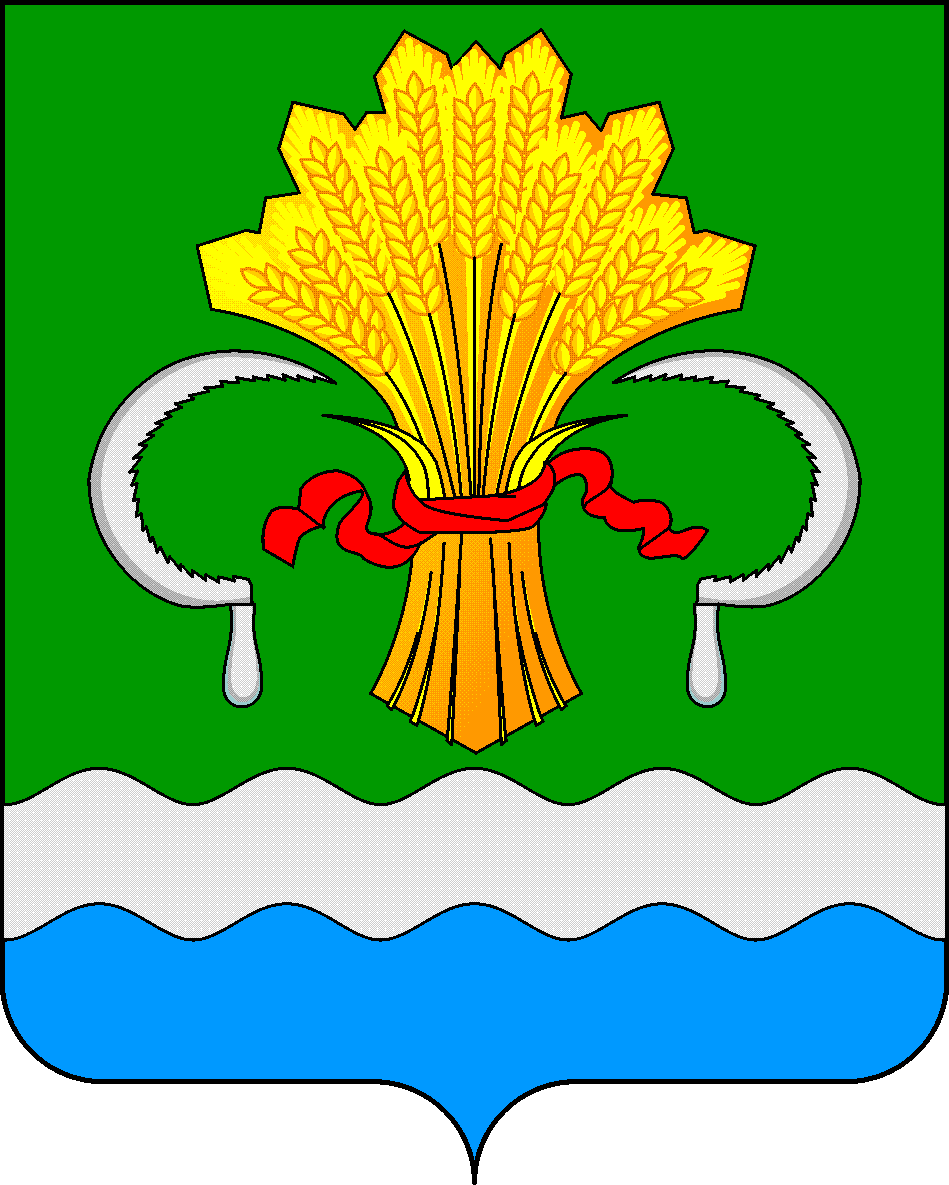 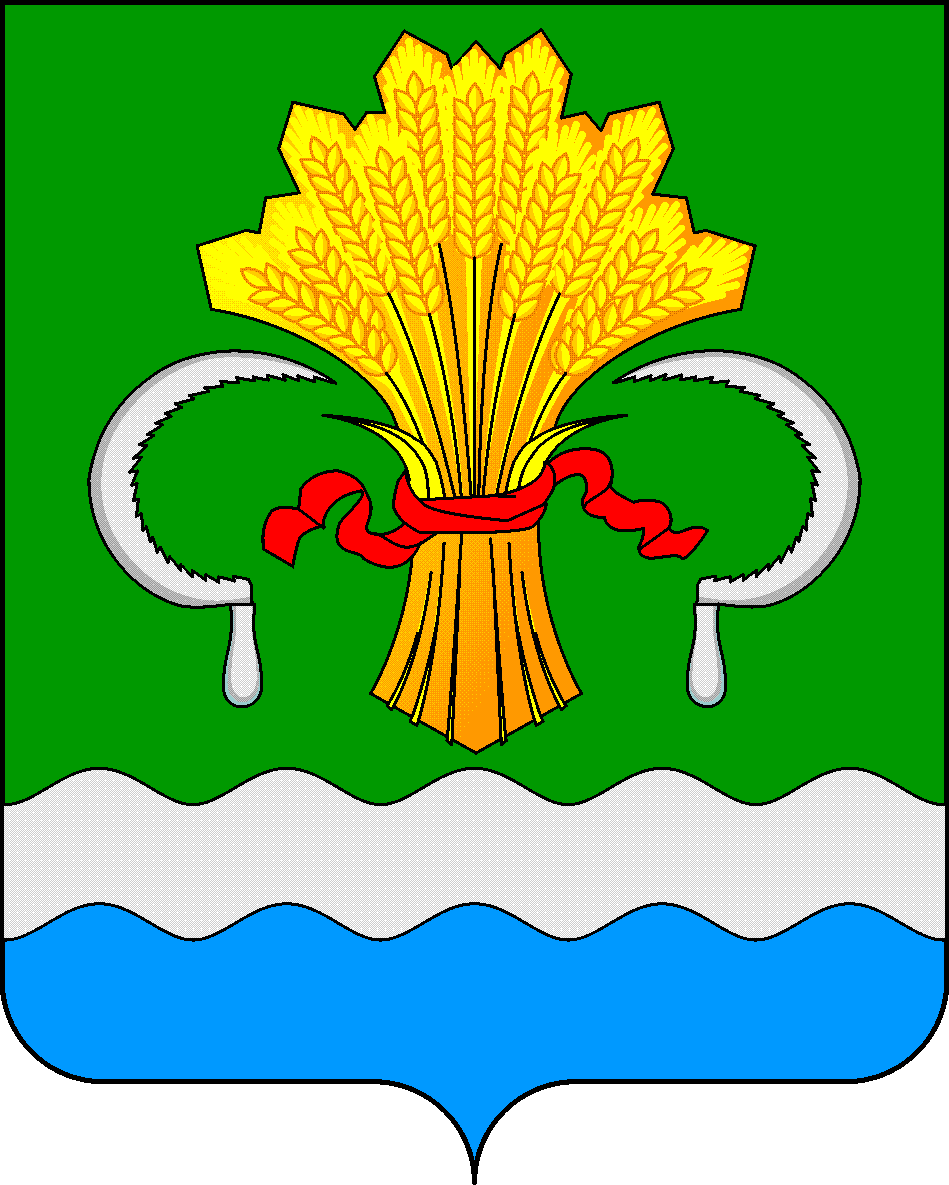 МАМАДЫШСКОГО МУНИЦИПАЛЬНОГО РАЙОНА РЕСПУБЛИКИ ТАТАРСТАНул.М.Джалиля, д.23/33, г. Мамадыш, Республика Татарстан, 422190ТАТАРСТАНРЕСПУБЛИКАСЫНЫҢМАМАДЫШ МУНИЦИПАЛЬРАЙОНЫНЫҢ МАМАДЫШ ШӘҺӘРЕ БАШКАРМА КОМИТЕТЫМ.Җәлил ур, 23/33 й., Мамадыш ш., Татарстан Республикасы, 422190     Тел.: (85563) 3-31-55, факс 3-17-51, e-mail: Gorod.Mam@tatar.ru, www.mamadysh..tatarstan.ru     Тел.: (85563) 3-31-55, факс 3-17-51, e-mail: Gorod.Mam@tatar.ru, www.mamadysh..tatarstan.ru     Тел.: (85563) 3-31-55, факс 3-17-51, e-mail: Gorod.Mam@tatar.ru, www.mamadysh..tatarstan.ru       Постановление               № 232       Постановление               № 232                     Карар     от  « 08 »  декабря  2021 г.